hét LENGYELORSZÁG FELOSZTÁSA A 18. SZÁZADBAN Fókusz: Lengyelország felosztásának körülményei, belpolitikai és nagyhatalmi összefüggései Kérdések:   1.)Kövesse nyomon Lengyelország felosztásánk három szakaszát! Kövesse nyomon térképen Lengyelország felosztását!2.) Mely nagyhatalmak voltak érdekeltek – melyik miért – Lengyelország felosztásában?Elsősorban mely nagyhatalom volt Lengyelország felosztásának a nyertese? 3.)Milyen módszerekkel törekedett II. Katalin lengyelországi befolyásának megőrzésére? Mik azok a konföderációk és hogyan járultak hozzá a politikai instabilitás állandósításához? 4.)Milyen reformokat akart véghezvinni az 1791-es lengyel alkotmány?5.) Ki volt Tadeusz Kosciuszko, és milyen szerepe volt a lengyel történelemben? 6.) Milyen politikai körülmények között jött létre a Varsói Nagyhercegség a 19. század elején? 7.) Milyen okok vezettek az 1830-as lengyel felkeléshez? 8.) Említse meg az 1830-as felkelés néhány szereplőjét, akik aztán részt vettek az 1848-49-es magyar szabadságharcban! 9.) Az ország felosztása után mikor állt ismét helyre Lengyelország függetlensége?  Követelmények: A tananyag feldolgozása után a hallgatónak válasz kell tudni adni a témakör elején feltett kérdésekre. A kérdésekben felmerülő tények, fogalmak és szemléleti kategóriák a feldolgozás irányát és a számonkérés alapját is kijelölik.  A számonkérés nemcsak a megadott kérdésekre támaszkodik, a megadott tananyagokat önálló módszerekkel is fel kell dolgozni, de a kérdések orientációt és segítséget adnak a feldolgozáshoz és a vizsgára való felkészüléshez. A tananyag alapjául szolgáló források internetes elérhetőségehttp://www.rubicon.hu/magyar/nyomtathato_verzio/1772_augusztus_5_lengyelorszag_elso_felosztasa/http://www.rubicon.hu/magyar/oldalak/1791_majus_3_a_szejm_elfogadja_lengyelorszag_uj_alkotmanyat/http://www.rubicon.hu/magyar/oldalak/1795_oktober_24_lengyelorszag_harmadik_felosztasa/http://www.rubicon.hu/magyar/oldalak/1831_szeptember_8_varso_elestevel_elbukik_a_lengyel_novemberi_felkeles/További segédanyagok: Lengyelország felosztásáról részletesen: Soós István │ A LENGYEL ANARCHIA, LENGYELORSZÁG FELOSZTÁSAI (1772, 1793, 1795)tanulmány (kiegészítő olvasmány – nem képezi a vizsgához szüksége törzsanyag részét)  https://regi.tankonyvtar.hu/hu/tartalom/tamop425/2011_0001_520_a_kora_ujkor_tortenete/ch01s07.htmlTananyagok Lengyelország felosztásáról: 1772. augusztus 5. | Lengyelország első felosztásaSzerző: Tarján M. Tamás1772. augusztus 5-én adott ki közös kiáltványt II. (Nagy) Frigyes porosz király (ur. 1740-1786), II. (Nagy) Katalin orosz cárnő (ur. 1762-1796) és Mária Terézia magyar királynő (ur. 1740-1780), melyben deklarálták Lengyelország első felosztását. A három nagyhatalom osztozkodása folytán a királyság elvesztette területének és lakosságának körülbelül egyharmadát.Lengyelország a 17. században jóval nagyobb kiterjedésű volt, mint a modern korban: miután a királyság perszonálunióban állt Litvániával, keleti irányban egészen Szmolenszkig és a Dnyeper folyóig terjedt ki a lengyel király befolyása. Lengyelország Oroszország felemelkedése előtt Kelet-Európa legtekintélyesebb nagyhatalma volt, ugyanakkor a 17. század során erejét fokozatosan felemésztették azok a problémák, melyek berendezkedéséből eredtek.Míg Európa nagy részén az uralkodók abszolutisztikus módszerekkel igyekeztek visszaszorítani a rendi gyűlések hatalmát, addig lengyel földön a szejm mind nagyobb befolyásra tett szert. A legfőbb probléma a liberum veto, azaz a vétó szabadsága volt, mely a rendi országgyűlésben minden képviselőt megilletett, tehát akár egyetlen ember ellenszavazata is megsemmisíthette a készülő törvényeket. Elsősorban a liberum veto volt a felelős azért, hogy a törvényhozás munkája teljesen megbénult, és az ország – Sobieski János uralkodásától (ur. 1674-1696) eltekintve – gyakorlatilag kaotikus állapotba került.A szükséges reformok elmaradtak, de még ennél is végzetesebb volt, hogy a vétó révén a külső hatalmak lehetőséget nyertek a lengyel belpolitika irányítására – ehhez már egyetlen nemesember megvesztegetése is elegendő volt. Ezt a nyugati hatalmak mellett elsősorban a Lengyelország kárára felemelkedő Oroszország használta ki, mely mindeközben fokozatosan visszaszorította riválisát a keleti sztyeppékről.A cári udvar már 1730-ban titkos szerződést kötött a porosz és Habsburg uralkodókkal, mely gyakorlatilag a Lengyelország feletti közös bábáskodásról szólt; e feladat elsősorban az orosz fél vállára nehezedett, Bécs és Berlin pedig a hatalmi egyensúly fenntartására felügyelt. II. Katalin idején a lengyel királyt már Szentpéterváron választották – II. Szaniszló (ur. 1764-1795) például a cárnő szeretője volt –, az 1767-es, Repnyin orosz követ által levezényelt szejm pedig gyakorlatilag semmibe vette Lengyelország szuverenitását.Repnyin a lengyel országgyűléssel elfogadtatott egy oktrojált alkotmányt, vallásszabadságot hirdetett, és visszavonatta Szaniszló valamennyi korábbi reformintézkedését. A szejmben az orosz követ olyannyira erőszakos eszközökkel – például az ellenállók Szibériába való száműzetésével – vitte keresztül akaratát, hogy tevékenysége országos felháborodást keltett. A lázadó nemesek Bar városában konföderációt alapítottak, mely 1768 után négy évig fegyverrel küzdött az orosz befolyás, majd később az országot felosztó birodalmak intervenciója ellen.A bari konföderáció háborúja elgondolkodtatta a három nagyhatalmat: úgy tűnt, a status quo már erőszakos eszközökkel sem tartható fenn, ezért a szövetségeseknek más megoldás után kellett kutatniuk. A legcélszerűbb módszernek Lengyelország megcsonkítása volt, amire az igények már a század elején megvoltak: a porosz király területi összeköttetést akart létesíteni német és porosz birtokai között, Ausztria – az Árpád-házi magyar királyokra hivatkozva – Galíciát, a régi Halicsot követelte, Oroszország pedig egyszerűen csak közelebb akart kerülni Európához a keleti sztyeppéken.Bár az 1771-ben kezdődő tárgyalások során Habsburg Mária Terézia sokáig ellenállt Katalin és Frigyes szándékának, fia, József – a későbbi II. József császár-király – nyomására végül 1772 februárjában beleegyezett Lengyelország első felosztásába. A porosz–osztrák–orosz csapatok – a kaotikus lengyel viszonyokra hivatkozva – 1772 nyarán, több oldalról betörve, megszállták a királyság egészét, majd augusztus 5-én manifesztumot adtak ki, melyben kinyilvánították, hogy mely területeket kívánják tartósan ellenőrzésük alá vonni. Bár a szövetségesek hivatalosan a rend és béke érdekében cselekedtek, érveiknek ellentmondott, hogy az elkeseredett lengyelek egyes városaikat – például Krakkót – hónapokig védték ellenük.Az 1772. augusztus 5-i dokumentum alapján a három nagyhatalom megkaparintotta Lengyelországtól területének mintegy 30%-át, döntően olyan részeket, melyek gazdasága fejlettebb, népsűrűsége nagyobb volt az országos átlagnál. Poroszország például, mely Danzig kivételével a Balti-tenger teljes déli partvonalát megszerezte, 80%-os részesedést nyert a korábbi lengyel kereskedelem hasznából, a Galíciát és Kis-Lengyelország egyes részeit meghódító Habsburgok pedig Wieliczka és Bochnia gazdag sóbányáira tehették rá a kezüket. Bár Oroszország nyeresége volt a legnagyobb, a sztyeppe szegényes területei mellett csak a balti kikötők jelentettek számára igazi hasznot. A három birodalom mindeközben gondosan ügyelt arra, hogy hódításának kellő legitimációt adjon – és elkerülje a brit–francia beavatkozást –, ezért a felosztási szerződés 1772. szeptember 22-i ratifikálása után mindent megtettek annak érdekében, hogy az új határokat a lengyel szejm is elismerje.Miután a nyugati hatalmak tétlenül szemlélték a felosztást, az országgyűlés egy része hajlandónak mutatkozott erre, bár a beleegyezést csak rengeteg erőszak, személycsere és jogi ügyeskedés árán lehetett elérni. A csonka szejm végül 1773. szeptember 18-án fogadta el Lengyelország első felosztását, melyet 1793 és 1795 során még két hasonló határváltoztatás követett. Miután az osztozkodás nem veszélyeztette Európa erőegyensúlyát, a nyugati nagyhatalmak nem láttak okot a beavatkozásra, így Lengyelország eltűnt a térképről, és a térség hosszú ideig az orosz, porosz – majd német – és osztrák uralkodók befolyása alá került.1791. május 3. | A szejm elfogadja Lengyelország új alkotmányátSzerző: Tarján M. Tamás

1791. május 3-án fogadta el a lengyel szejm a kelet-európai ország új alkotmányát (az ún. május 3-i alkotmányt), mely Európában az első, a világon a második polgári szellemű alaptörvény volt.A Litvániával perszonálunióban álló Lengyelország, mely a 17. században még Európa legkiterjedtebb állama volt, 1791-re eljutott a megsemmisülés szélére. Az Articuli Henriciani 1573-es rendelkezései, majd az 1652-ben adományozott liberum veto joga elhozta ugyan a lengyel nemesek számára az aranyszabadságot, de megbénította a szejmet és az ország kormányzatát, ami Lengyelország folyamatos tekintélyvesztését okozta. Sobieski János (ur. 1674-1696) után a lengyel állam a környező nagyhatalmak bábja lett, területén gyakran háborúk zajlottak, a 18. század második felében pedig a megerősödő orosz, porosz és Habsburg nagyhatalmak eltervezték felosztását.A legnagyobb befolyást Lengyelországra II. (Nagy) Katalin orosz cárnő (ur. 1762-1796) gyakorolta, kihasználva a II. Szaniszló Ágost király (ur. 1764-1795) által tervezett reformokat ellenző nagybirtokosok, valamint földnélküli nemesek ellentétét. Katalin, Mária Terézia (ur. 1740-1780) és II. Frigyes (ur. 1740-1786) az 1772-es első felosztás során a lengyel nemesi szabadságok védelmezőjeként lépett fel, hármuk érdeke ahhoz a rendszerhez fűződött, mely megbénította Lengyelországot és kiszolgáltatta a szomszédai kegyeinek.Miután az 1780-90-es évek fordulóján Poroszország a forradalmi Franciaországgal, a Habsburgok és Oroszország pedig az Oszmán Birodalommal kerültek háborús konfliktusba, a nagyhatalmi nyomás enyhült Lengyelország felett, ezért az 1788 óta ülésező négyéves szejm 1791. május 3-án elfogadott egy új, polgári szellemben írt alkotmányt, mely a három évvel korábbi amerikai alaptörvény szellemében íródott. A nagyrészt Stanislaw Malachowski és Hugo Kollataj munkája révén elkészült új lengyel alkotmány megszüntette a „nemesi aranyszabadság” címén dúló anarchiát, felszámolta a nemesi jogokat, a jobbágyi rendszert és törvény előtti egyenlőséget valósított meg.A felvilágosult Montesquieu gondolatai nyomán az alaptörvény rendelkezett a hatalmi ágak szétválasztásától, független bíróságot, kétévente kötelezően összehívott kétkamarás szejmet hozva létre, a végrehajtói hatalmat pedig a király és az általa vezetett tanács kezébe rakta le. A május 3-i alkotmány az esetleges lázadásoknak próbálta elejét venni a perszonálunió helyett az egységes királyság kikiáltásával és a konföderációs szervezkedések megtiltásával. Mivel a lengyel király 1791-ben szövetséget kötött II. Frigyes Vilmos porosz uralkodóval (ur. 1786-1797), úgy tűnt, a lengyel állam végre mozgásteret nyert a reformok kibontakozásához, a háttérben azonban II. Katalin már sikeresen munkálkodott egy újabb belháború kirobbantásán.Az új alkotmány elsősorban az elszegényedett nemesek érdekeit sértette, akik az alaptörvény révén a felszabaduló jobbágyokkal azonos pozícióba kerültek. Ez a változás főleg az Oroszországgal szomszédos, elmaradottabb litván területeken szült engedetlenséget, ahol egy Potyemkin herceg által megszövegezett kiáltvány 1792 áprilisában létrehozta a Targowicai Konföderációt, Franciszek Branicki és Szceszny Potocki vezetésével. A konföderációra hivatkozva 1792 májusában mintegy 100 000 orosz katona tört be Lengyelországba, akiket a keleti lázadók még 20 000 fővel egészítettek ki. II. Szaniszló Ágost hiába bízott nyugati szomszédjában, Poroszország az első pillanatban elárulta őt, és orosz oldalon belépett a háborúba. A Poniatowski és Kosciuszko vezette királyi hadak velük szemben nem érték el a 40 000 főt sem, ráadásul a kezdeti vereségek hatására a király a vérengzés megakadályozása érdekében átállt a konföderáció oldalára.Az alkotmányos kísérlet elbukott, a két nagyhatalom pedig a békével 1793-ban újabb területeket szakított le Lengyelországból, egy középső sávot hagyva meg látszólag független államként. Miután Tadeusz Kosciuszko 1794-ben Varsóban újabb felkelést támasztott, a következő évben a környező nagyhatalmak – ekkor a Habsburgok is részt vettek a felosztásban, megszerezve Nyugat-Galíciát – végleg felszámolták Lengyelországot, melynek államisága egészen az első világháború végéig megszűnt.1795. október 24. | Lengyelország harmadik felosztásaSzerző: Tarján M. Tamás„Nincs még veszve Lengyelország,
Míg mi meg nem haltunk,
Hogyha földünk elrabolták,
Visszaszerzi kardunk.”
(Részlet a lengyel himnuszból)1795. október 24-én osztották fel harmadszor a környező nagyhatalmak – Oroszország, Poroszország és a Habsburg Birodalom – egymás között Lengyelország területét, aminek eredményeként a közép-európai állam 123 esztendőre eltűnt a kontinens térképéről.A Lengyel Királyság – a Litvániával fennálló uniónak köszönhetően – a kora újkor delén még Európa egyik legnagyobb kiterjedésű állama volt, politikai rendszerének sajátos fejlődése azonban a 18. század végén súlyos árat követelt. Míg a Habsburg, a francia, vagy a svéd uralkodók – több-kevesebb sikerrel – abszolutisztikus módszerekkel igyekeztek növelni befolyásukat, addig Lengyelországban a rendi gyűlés, a szejm „aranyszabadságot” biztosított a nemességnek, és gyakorlatilag gúzsba kötötte a főhatalmat. E folyamatot a liberum veto 1652. évi bevezetése tetőzte be, mely a törvényhozásban teljes egyetértést követelt – magyarán egyetlen nem szavazat elég volt ahhoz, hogy egy tervezet megbukjon a szejm előtt. A vétójog ilyen szélsőséges alkalmazása gyakorlatilag működésképtelenné tette a lengyel államot, ez pedig rövid időn belül káoszhoz és a monarchia külpolitikai súlyának rohamos csökkenéséhez vezetett.A hanyatlás eredményeként a 17. század derekától fogva – Sobieski János (ur. 1674-1696) uralkodását kivéve – az ország fokozatosan a környező birodalmak játékszerévé vált, területét idegen hadak pusztították, miközben az Európához közeledni vágyó Oroszország lassú terjeszkedésbe fogott a keleti végeken. Az orosz Romanov, a porosz Hohenzollern és az osztrák Habsburg uralkodóház az 1730-as esztendőben egy titkos szerződésben már megállapodott, hogy a jövőben közösen „bábáskodik” majd a lengyelek felett, akik a folyamatos sérelmek hatására 1768-ban – az ún. bari konföderáció megszervezése után – fegyvert ragadtak szuverenitásuk visszaszerzésére.Miután a négy évig tartó háború a konföderáció vereségével zárult, 1772-ben sor került Lengyelország első felosztására, amit a nagyhatalmak – megalázó módon – később a szejmmel is elismertettek. A királyság elveszítette lakosságának és területének egyharmadát: II. (Nagy) Katalin (ur. 1762-1796) Oroszországa egy sztyeppei területsávval, a Habsburg Birodalom Galíciával, II. (Nagy) Frigyes (ur. 1740-1786) Poroszországa pedig a gazdag pomerániai partvidékkel gazdagodott. A szörnyű csonkítás, amit a szomszédok hivatalosan a stabilitás fenntartása érdekében hajtottak végre, kijózanító módon hatott a lengyelekre, és megértette a politikai elittel a felvilágosodás hívei által szorgalmazott reformok szükségességét. Miután az 1780-90-es évek fordulóján a Lengyelországot sakkban tartó három nagyhatalom háborúba keveredett az Oszmán Birodalommal, illetőleg a forradalmi Franciaországgal, II. Szaniszló Ágost (ur. 1764-1795) váratlanul mozgásteret nyert a politikai rendszer átalakítására, mely folyamat az 1791. évi polgári alkotmány bevezetésében csúcsosodott ki.A létfontosságú társadalmi és gazdasági reformok mellett az uralkodó a Poroszországgal kötött szövetség révén igyekezett biztosítani viszonylagos szuverenitását, ám szomszédainak közös érdeke végül erősebbnek bizonyult a Berlinnel kötött szerződésnél. A II. Szaniszló Ágost által foganatosított intézkedésektől talán legjobban rettegő pétervári udvar buzdítására az „aranyszabadság” és az előjogok eltörlését sérelmező nemesek egy csoportja Targowicában konföderációt hívott életre, mely orosz védnökség alá helyeztette magát. II. Katalin ennek ürügyén 100 000 fős intervenciós sereget küldött a lengyel király ellen, akit hamarosan a poroszok is hátba támadtak. II. Szaniszló Ágost a vérengzés elkerülése érdekében elpártolt a reformok híveitől, így a polgári alkotmány bevezetésének kísérlete megbukott.Az újabb súlyos vereség következtében Lengyelországot másodszor is megcsonkították; ez alkalommal csak az orosz és a porosz fél vett részt az osztozkodásban, aminek eredményeként II. Szaniszló Ágost királysága az egykori országterület középső sávjára zsugorodott. Ez a trauma már erőszakosabb reakciót váltott ki a lengyelekből, akiknek ismét el kellett szenvedniük azt a megaláztatást, hogy – engedve az erőszaknak – a szejm is jóváhagyja a határváltoztatásokat. 1794 tavaszán Tadeusz Kosciuszko vezetésével nemzeti felkelés tört ki a megszállók ellen, mely során a lengyel sereg – létszámbeli és technikai hátránya dacára – több hónapon át sikeresen feltartóztatta II. Frigyes Vilmos porosz király (ur. 1786-1797) és II. (Nagy) Katalin cárnő intervenciós erőit. Az amerikai függetlenségi háborúban komoly hírnevet szerző Kosciuszko végül novemberben Maciejowice mellett döntő vereséget szenvedett az oroszoktól, akik egy szörnyű vérfürdő után hamarosan Varsót is hatalmukba kerítették.Miután Lengyelországot harmadszor is térdre kényszerítették, a környező nagyhatalmak ismét tárgyalóasztalhoz ültek, hogy döntsenek a közép-európai állam sorsáról. A felek ekkor már megegyeztek abban, hogy II. Szaniszló Ágost országát le fogják radírozni Európa térképéről – ezzel összefüggésben a harmadik felosztásnál nem is rendezték meg a szokásos színjátékot a szejm hozzájárulásának kikényszerítésével. Az 1795. október 24-én kelt szerződésben Ausztria, Poroszország és Oroszország a lengyel állam maradékát is elosztotta: a Habsburgok – mintegy kárpótlásul az elveszített Németalföldért – megszerezték Nyugat-Galíciát, Mazóvia déli részét és Krakkó városát, a Hohenzollernek birodalma Podláziával, Mazóviával és Varsóval gyarapodott, a Romanovok pedig a Nyemen és a Bug folyóig törtek előre nyugat felé.A három nagyhatalom ezenfelül jelképes módon is eltörölte Lengyelországot a föld színéről, ugyanis II. Szaniszló Ágostot lemondásra kényszerítették, majd Pétervárra internálták, az október 24-i szerződésben pedig megállapodtak arról, hogy a felosztott állam nevét és uralkodói titulusát mindörökre a feledés homályába taszítják. Ez az „örökkévalóság” végül csupán 12 esztendeig tartott, ugyanis Bonaparte Napóleon a negyedik koalíciós háború után – a kérészéletű Varsói Nagyfejedelemség formájában – újjászervezte a lengyel államot, a bécsi kongresszus után azonban még több mint egy évszázadnak kellett eltelnie ahhoz, hogy Lengyelország visszanyerje szuverenitását.1831. szeptember 8. | Varsó elestével elbukik a lengyel „novemberi felkelés”
Szerző: Tarján M. Tamás„Nincs még veszve Lengyelország,
Míg mi meg nem haltunk,
Hogyha földünk elrabolták,
Visszaszerzi kardunk…”(Részlet a lengyel himnuszból, melyet Józef Wybicki írt 1797-ben)1831. szeptember 8-án hajnalban nyitották meg Varsó kapuit a lengyel védők Ivan Fjodorovics Paszkevics orosz nagyherceg ostromló csapatai előtt. A kapituláció – annak ellenére, hogy egyes seregtestek a kormánnyal együtt menedéket találtak Modlin erődjében – az előző év novemberében kirobbant felkelés bukását jelentette, aminek következtében az addig széles körű autonómiát élvező Lengyelország alkotmányát és szuverén jogainak jelentős részét is elveszítette.Napóleon „hálája” és Sándor cár „ajándéka”Mint ismeretes, Napóleon – egyfelől a franciák oldalán harcoló lengyel légió véráldozataiért cserében, másfelől stratégiai megfontolásból – 1807-ben, Varsói Nagyhercegség néven, egy szűk területen helyreállította a porosz, orosz és Habsburg uralkodók által 1795-ben teljesen felosztott Lengyelország függetlenségét, a császár által elszenvedett vereségek azonban megpecsételték a fiatal állam sorsát. Miután a Grande Armée megsemmisült az 1812. évi oroszországi hadjáratban, és Bonaparte a lipcsei népek csatájában alulmaradt a koalíciós erőkkel szemben, I. Sándor cár (ur. 1801–1825) csapatai megszállták a nagyhercegséget.A bécsi kongresszuson (1814–15) a győztes hatalmak úgy határoztak, hogy – kisebb, Oroszország javára tett határmódosításokkal – fenntartják Lengyelország megosztottságát. A lengyel királyi címet szintén a cár szerezte meg, aki 1815 novemberében új – orosz mércével rendkívül liberális – alkotmányt léptetett életbe a tartományban. Önálló törvényhozást, igazságszolgáltatást és közigazgatást biztosított a lengyel alattvalók számára, külön hadsereget állított fel, illetőleg garantálta a vallás- és sajtószabadságot.A felkelés előzményeiE kedvezményeknek köszönhetően és a korábbi függetlenségi küzdelmek keserves tapasztalatai nyomán az alávetett ország politikai elitje 1815 után arra törekedett, hogy a cári birodalmon belül szerezzen szélesebb körű autonómiát a lengyelek számára, az orosz kormányzati módszerek azonban idővel egyre erőteljesebb társadalmi ellenállást ébresztettek. I. Sándor láthatóan arra törekedett, hogy a bécsi kongresszus után adományozott jogokat fokozatosan visszavegye Lengyelországtól. Első lépésként 1819-ben cenzúrát vezetett be, majd a következő évtizedben teljhatalommal ruházta fel fivérét, Konsztantyin Pavlovics nagyherceget – a tartomány haderejének főparancsnokát –, aki a törvényhozás, a szejm mellőzésével, orosz hivatalnokokra támaszkodva kormányzott.A lengyeleket a titkosrendőrség állandó zaklatásai is a cári uralom ellen hangolták. Az 1820-as évek elejétől Sándor utasítására üldözni kezdték a hazafias és titkos társaságokat, és 1823-ban – zendülés vádjára hivatkozva – botrányos tisztogatásokra került sor a vilnói – vilniusi – egyetemen. A bizalmatlan légkört jól érzékelteti, hogy az 1825 végén Szentpéterváron kitört – I. Miklós (ur. 1825–1855) trónra lépését megakadályozni kívánó – dekabrista felkelésben is Varsó kezét vélték felfedezni a cár tanácsadói, és több vezető lengyel politikust is összeesküvéssel gyanúsítottak meg.Az indulatok 1830 nyarán jutottak forrpontra, amikor elterjedt a hír, hogy az uralkodó – a Szent Szövetség létrehozásakor vállalt feladatának teljesítése érdekében – a lengyel katonaságot kívánja bevetni a Franciaországban és Belgiumban kitört forradalmak leverésére. Bár erre nem került sor, az alkotmánysértő szándék hatására a kadétok körében mozgalom szerveződött az orosz uralom és személyesen Konsztantyin Pavlovics ellen. Az összeesküvők 1830. november 29-én éjjel megtámadták a varsói Belweder-palotát azzal a céllal, hogy meggyilkolják a nagyherceget; bár tervük kudarcba fulladt – Miklós cár bátyja női ruhában elmenekült támadói elől –, a kadétok a városi polgárság felfegyverzésével felkelést robbantottak ki.Bizonytalan első hónapokA következő hónapok történései aligha felelnek meg annak az eszményképnek, mely a hasonló forradalmi megmozdulások kapcsán képzeletünkben él. Miután a varsói polgárok kiűzték az orosz csapatokat a városból, Konsztantyin Pavlovics úgy döntött, a lengyel államtanácsra hagyja a rend helyreállítását. A nagyherceg csapatai élén tétlenül figyelte, ahogy a felkelés hangadói december elején lemondatják a habozó minisztereket, maguk mellé állítják a tartományi hadsereg tisztjeit, és diktátort – elsőként Józef Chlopicki tábornokot – neveznek ki a függetlenségi küzdelem élére.Az események ugyanakkor Varsóban is kiszámíthatatlanul alakultak. Kiütközött, hogy a hatalomba emelt politikusok, illetve a főparancsnoki pozícióban egymást váltó veterán hadvezérek többsége – pl. Adam Jerzy Czartoryski herceg és maga Chlopicki is – kilátástalannak tartja az Oroszországgal szembeni esetleges fegyveres küzdelmet, és – a Joachim Lelewel által vezetett radikálisok elképzeléseivel szemben – inkább a birodalmon belül kíván szélesebb körű autonómiát kiharcolni – tárgyalásos úton – a cárnál. Konsztantyin Pavlovics nagyherceg magatartásának fényében reális esély mutatkozott a kompromisszumra, a Szentpétervárra utazó küldöttség azonban nem ért el eredményt.I. Miklós feltétlen megadást követelt lengyel alattvalóitól, aminek eredményeként Varsóban Lelewel tábora kerekedett felül, és 1831 januárjában elérte, hogy a felkelők kormánya detronizálja a Romanovokat. Ez a lépés egyértelmű casus bellit jelentett, ráadásul Lengyelországnak úgy kellett felkészülnie az összecsapásra, hogy korábban – mivel tárgyalásokba bocsátkozott a cári udvarral – elmulasztotta a lehetőséget a függetlenség ügyével szimpatizáló litván területek katonai megszállására.Eljátszott lehetőség, vagy reménytelen küzdelem?Az elszalasztott esély miatt a történetírók egy része később arra a megállapításra jutott, hogy a novemberi felkelés bukása az összefogás és az egység hiánya miatt következett be, a valóságban azonban a lengyelek 1831-ben egy megnyerhetetlen háborúba kezdtek a szinte kimeríthetetlen tartalékokkal rendelkező cári hadsereg ellen. A februárban betörő – Hans Karl von Diebitsch tábornok által vezetett – „első hullámot” véres harcok árán sikerült ugyan megállítani a Visztula jobb partján – ezen ütközetek egyikében, Osztrolenkánál szerzett hírnevet a magyar szabadság ügyéért is harcoló Józef Bem –, és a Litvániában kirobbant felkelések is jelentős orosz erőket kötöttek le, külső támogatás híján azonban a vereség csupán hónapok kérdése volt.A varsói kormány viszont nem számíthatott nagyhatalmi pártfogásra: az 1830-as francia forradalom után trónra kerülő Lajos Fülöpöt (ur. 1830–1848) saját uralmának konszolidálása foglalta le, a britek pedig azért maradtak semlegesek, mert attól tartottak, a független Lengyelország Párizs előretolt bástyája lesz majd Kelet-Európában. Bár a kontinens közvéleménye szimpátiával figyelte a felkelők küzdelmét, a diplomáciai elszigeteltséget jól mutatja, hogy később Horace Sébastiani francia külügyminiszter és maga XVI. Gergely pápa (ur. 1831–1846) is „a rend helyreállításaként” értékelte Varsó bevételét.Végjáték – Bukás és megdicsőülésAz Ivan Fjodorovics Paszkevics herceg által vezetett orosz erők augusztus végén kerítették körbe a lengyel fővárost, melyet főparancsnokként – egy ideig – Henryk Dembinszki védelmezett; a magyar szabadságharcot később leverő főparancsnok állt szemben a honvédsereg egyik jövőbeli tábornokával. A szeptember 6-án kezdődő ostrom idején már Jan Krukowiecki birtokolta a katonai főhatalmat, aki kétnapos öldöklő küzdelem után, 8-án hajnalban úgy döntött, kapitulál Paszkevics herceg előtt. Varsó elestével megpecsételődött a novemberi felkelés sorsa: bár korábban a kormány – a kincstárral együtt – sikeresen elmenekült a városból, és Modlin erődjében 20.000 lengyel katona kerítette el magát, további jelentős összecsapásokra már nem került sor.A sereg Bem tábornok vezetésével október elején porosz területre vonult, hogy – Jan Henryk Dabrowski 1794-es manőveréhez hasonlóan – később egy meglepetésszerű betöréssel adjon új lendületet a függetlenségi küzdelmeknek, a berlini vezetés azonban meghiúsította ezt a tervet. A lengyel had így hamarosan szétszéledt, a katonák kisebb csapatok verődve megindultak nyugat felé; az út során a helyi lakosság hősként üdvözölte a levert szabadságharc résztvevőit.Lengyelország természetesen súlyos árat fizetett a novemberi felkelésért. Elveszítette alkotmányát és önálló hadseregét, a kormányzati jogkörök döntő része pedig a cár által kinevezett alkirály – namiestnik – kezébe került. Az 1831-es bukás ugyanakkor sok tekintetben erkölcsi győzelmet jelentett a lengyel nép számára: a hősies küzdelem nyomán az emigráns politikusok és katonatisztek az európai közvélemény szemében valamennyi elnyomott nemzet szószólóivá váltak, és sokan közülük – gondoljunk például a Párizsban letelepedő Czartoryski hercegre, vagy Józef Bemre – e küldetést tudatosan fel is vállalták.Lengyelország három felosztása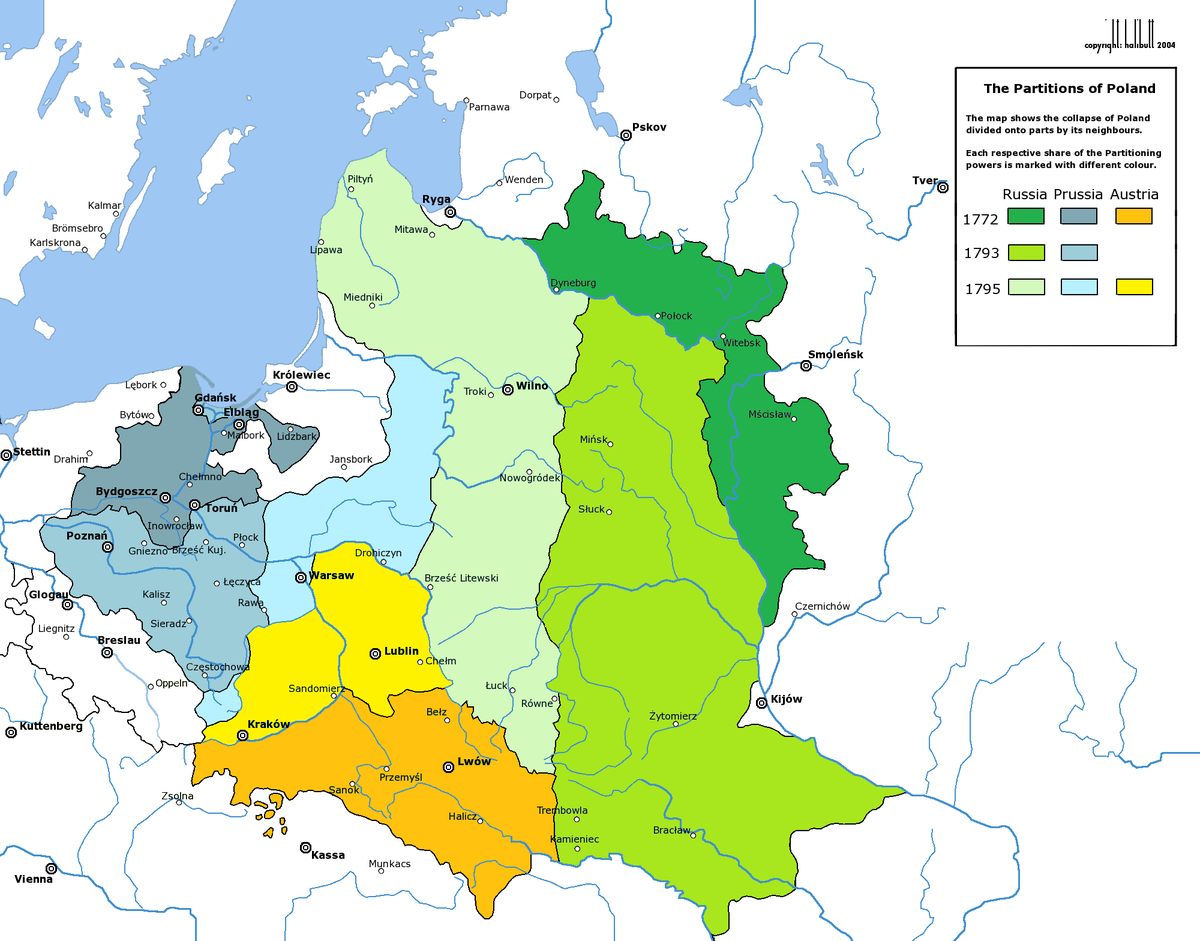 